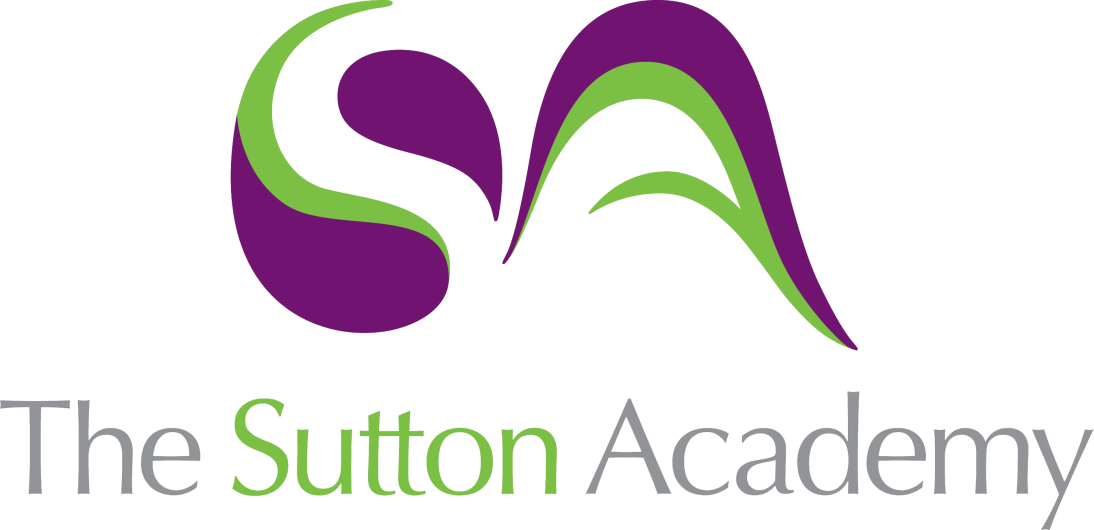 Knowledge Rich Curriculum Plan Year 10 Higher+ Number 2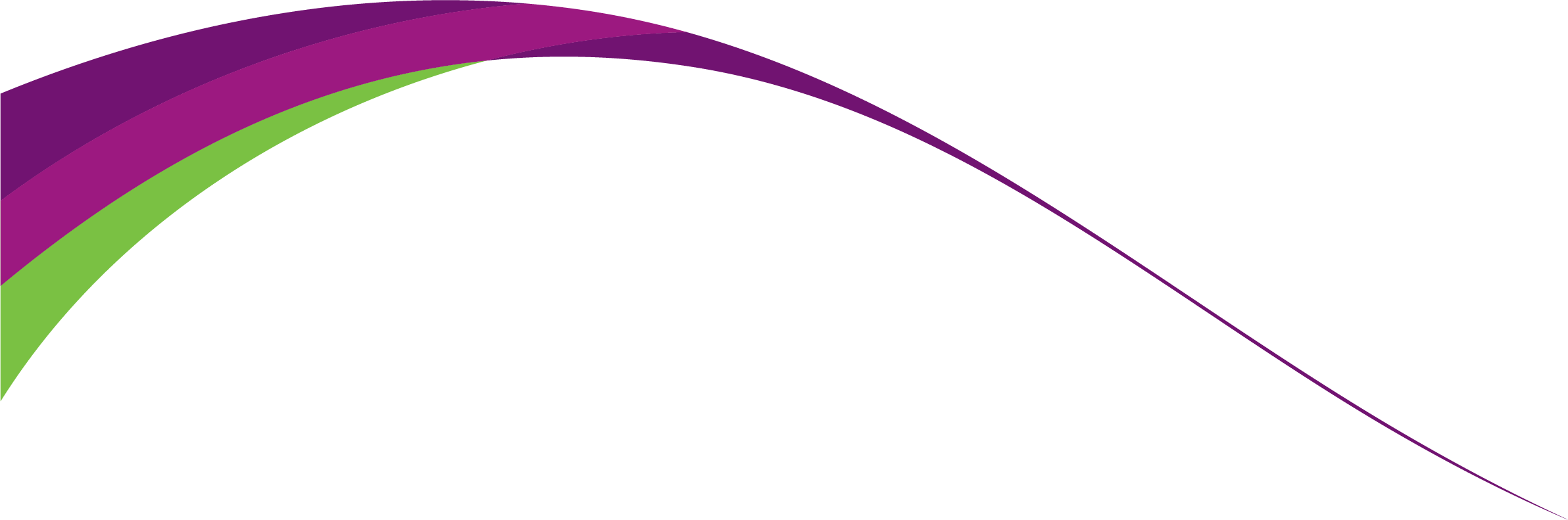 Lesson/Learning Sequence Intended Knowledge:Students will know that…Tiered Vocabulary Prior Knowledge:In order to know this…Assessment To learn how to solve problems involving percentages Students will know how to solve multi-step worded problems involving percentagesStudents will know how to solve problems involving simple interestStudents will know that VAT is tax you have to pay when you buy goods or servicesStudents will know that the standard rate of VAT in the UK is 20%.Interest - a fee paid for borrowing money or other assets or an amount earned by saving money in a bank account that pays itVAT – Value Added Tax – a tax that is applied to the purchase price of certain goods, services and other taxable supplies that are bought and sold within the UK. Standard VAT is 20%.Students should already know how to calculate percentages of amountsStudents should already know how to increase and decrease by a percentageExam Prep 2To learn how to calculate percentage change, profit and lossStudents will know how to calculate percentage change, percentage profit and percentage loss both with and without a calculator (as appropriate)Students will know that Students will know that Students will know that Profit – a financial gain, the difference between the amount earned and the amount spent in buying, operating, or producing somethingStudents should already know how to convert fractions to percentagesExam Prep 2To learn how to solve problems involving reverse percentagesStudents will know how to find the original amount given the final amount after a percentage increase or decrease (reverse percentages), including VAT both with and without a calculator (as appropriate)Students will know how to solve proportion problems using the unitary methodExam Prep 2To learn how to calculate compound interest and depreciationStudents will know how to calculate a repeated percentage change including compound interest and depreciationStudents will know how to determine the number of years interest has been accrued for given the starting and end valueStudents will know how to work out the interest rate when compound interest has been accrued for a given number of years, given the starting and end amountsInterest - a fee paid for borrowing money or other assets or an amount earned by saving money in a bank account that pays it Compound Interest – the interest on a loan or deposit that accrues on both the initial principal and the accumulated interest from previous periods.Depreciation – a decrease in the valueAccumulated – built up over timeAccrued – receivedInitial – starting/original amount Annum – yearStudents will need to know how to increase by a percentageStudents will need to know how to convert percentages into decimalsStudents will need to know how to solve linear equations using inverse operationsExam Prep 2To learn how to calculate income taxStudents will know how to carry out income tax calculations;Students will need to be able to calculate percentages with and without a calculator.Students will need to be able to calculate with the 4 operations.Tax – a compulsory contribution to state revenue, levied by the government on workers' income and business profits, or added to the cost of some goods, services, and transactions.Students should already know how to find percentages of amountsExam Prep 2